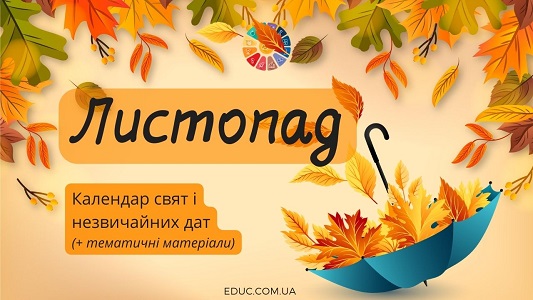 Для вчителів  молодших класівhttps://www.educ.com.ua/krugovert-roku/listopad-kalendar-svyat-i-nezvichajnih-dat.htmlДля вчителів  молодших класівhttps://www.educ.com.ua/krugovert-roku/listopad-kalendar-svyat-i-nezvichajnih-dat.html1 листопадаДень ЄС9 листопада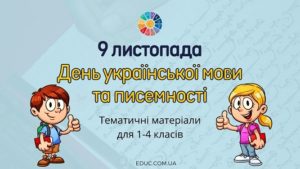 День української писемності і мови13 листопадаВсесвітній день доброти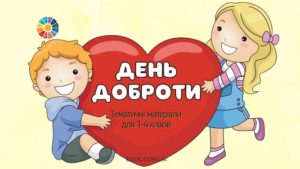 16 листопадаДень толерантності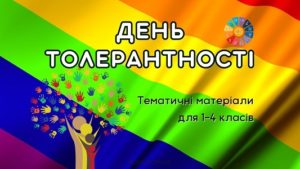 20 листопадаВсесвітній день дитини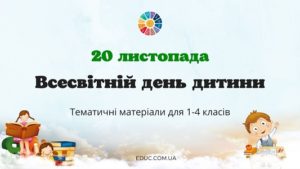 21 листопадаДень Гідності і Свободи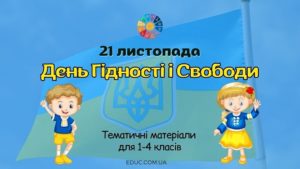 